Woonzorghuis (WZH) Sint-Jozef te Deinze wil, vanuit zijn christelijke wortels, elke zorgbehoevende oudere - permanent of tijdelijk - een nieuwe thuis bieden. Wij laten ons hierbij inspireren en leiden vanuit onze centrale waarden: verantwoordelijkheid, respect, vertrouwen, innovatie en professionaliteit. Deze kernwaarden sturen hoe we de dingen aanpakken en bepalen welk gedrag wij stellen in relatie met bewoners, medewerkers, familie…Wij maken vanaf het begin van het verblijf het levenseinde bespreekbaar in overleg met de bewoner of zijn vertegenwoordiger, en met diens naasten en huisarts. Het doel van het overleg is om zicht te krijgen op de veranderlijke wensen van de bewoner, zodat we gepaste zorg kunnen bieden. Het overleg zien wij als een continu proces, waarbij we een optimale opvolging van onze bewoners garanderen.Als een bewoner een actieve vraag stelt rond eindelevenszorg en/ of zich in een onomkeerbare situatie bevindt, zorgen wij voor een menswaardig levenseinde. Dat geldt ook in situaties waarbij de bewoner zelf niet meer over het eigen leven kan beslissen. Een menswaardig levenseinde betekent voor ons dat we aandacht schenken aan de lichamelijke, emotionele, relationele en spirituele toestand van de bewoner. Daarnaast bieden we in dialoog met bewoner, naasten en huisarts kwaliteitsvolle comfortzorg waarover open en duidelijk wordt gecommuniceerd. Omdat het levenseinde onlosmakelijk verbonden is met rouw, vinden wij nazorg voor naasten, medebewoners en medewerkers belangrijk. Daarom bieden wij hen deskundige en kwaliteitsvolle begeleiding binnen het rouw- en verwerkingsproces. Voor alle aspecten van zorg rond het levenseinde is de palliatieve werkgroep het ondersteunend orgaan binnen onze organisatie. Daarbuiten kunnen wij terugvallen op het ‘Netwerk palliatieve zorg’.Zorg rondom het levenseinde is tijdens het volledige verblijf van de bewoner in ons woonzorghuis aanwezig en behoort tot de basiszorg waar elke bewoner recht op heeft. Wanneer het moment van afscheid nadert, stellen we alles in het werk om de bewoner een betekenisvolle afronding van het leven te bieden in een vertrouwde omgeving.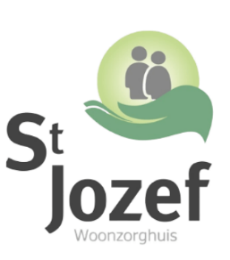 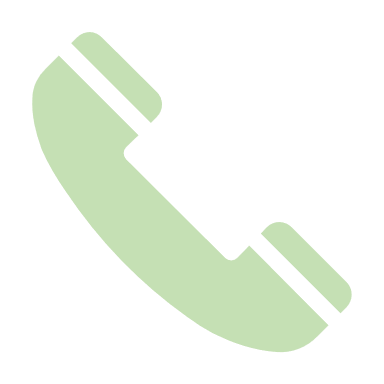   09 386 13 04 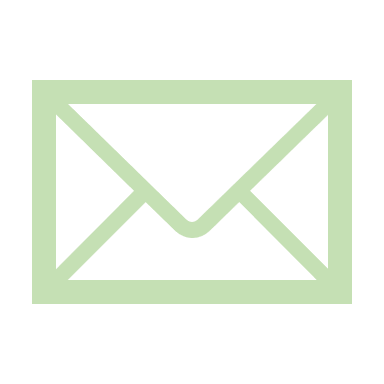   onthaal@wzhsjd.be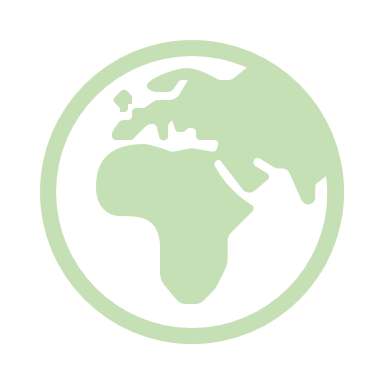   www.rvtsintjozef.be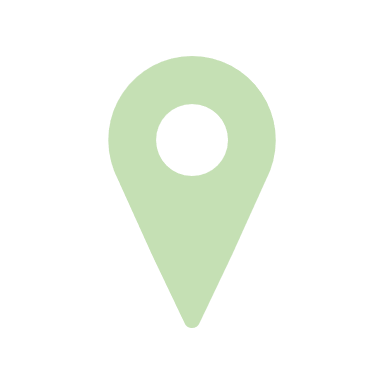  Kortrijksesteenweg 61 9800 DeinzeVisietekst: Zorg rondom het levenseinde